PAULDING COUNTY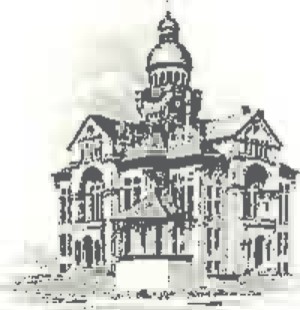 COMMISSIONERS                           451 McDonald Pike- Suite E ∙ Paulding, Ohio 45879MONDAYApril 22, 20248:30 a.m.Tim Yenser9:30 a.m.Estee Miller10:00 a.m.Economic Development Board Members12:00 p.m.Joint Solid Waste Meeting in Defiance, OH